Отзыв на курсы «Профессиональное мастерство учителя иностранного языка в условиях перехода на ФГОС» 7.10.2016-28.10.2016Большое спасибо за интересные и полезные курсы повышения квалификации!        Курсы содержали действительно необходимую информацию как для молодых учителей, так и для педагогов со стажем. На курсах был представлен широкий спектр информации, доступно разъяснены и научные термины, и сложный методический материал. Хотелось бы отметить практическую направленность и удобство восприятия информации. Слушателям курсов была предоставлена возможность стать активными участниками семинаров-практикумов образовательных учреждений г.Томска (МАОУ СОШ №4, МАОУ лицея №7, МБОУ «Зональненская СОШ»).      Очень понравился формат курсов: небольшое количество людей, не было нудных лекций, всё проходило в режиме свободного общения со специалистами ТОИПКРО. У слушателей курсов была возможность для участия в интересной практической работе, разработке технологической карты урока, написания педагогического эссе.      Отдельную благодарность хотелось бы выразить куратору курсов Печерице Э.И., доценту ТОИПКРО, за высокий профессионализм и чуткое отношение к слушателям. За это время все участники стали действительно единой сплоченной командой, готовой в дальнейшем продолжать сотрудничество.	Лазарева С.В., учитель английского языка МАОУ лицея №7 г.Томска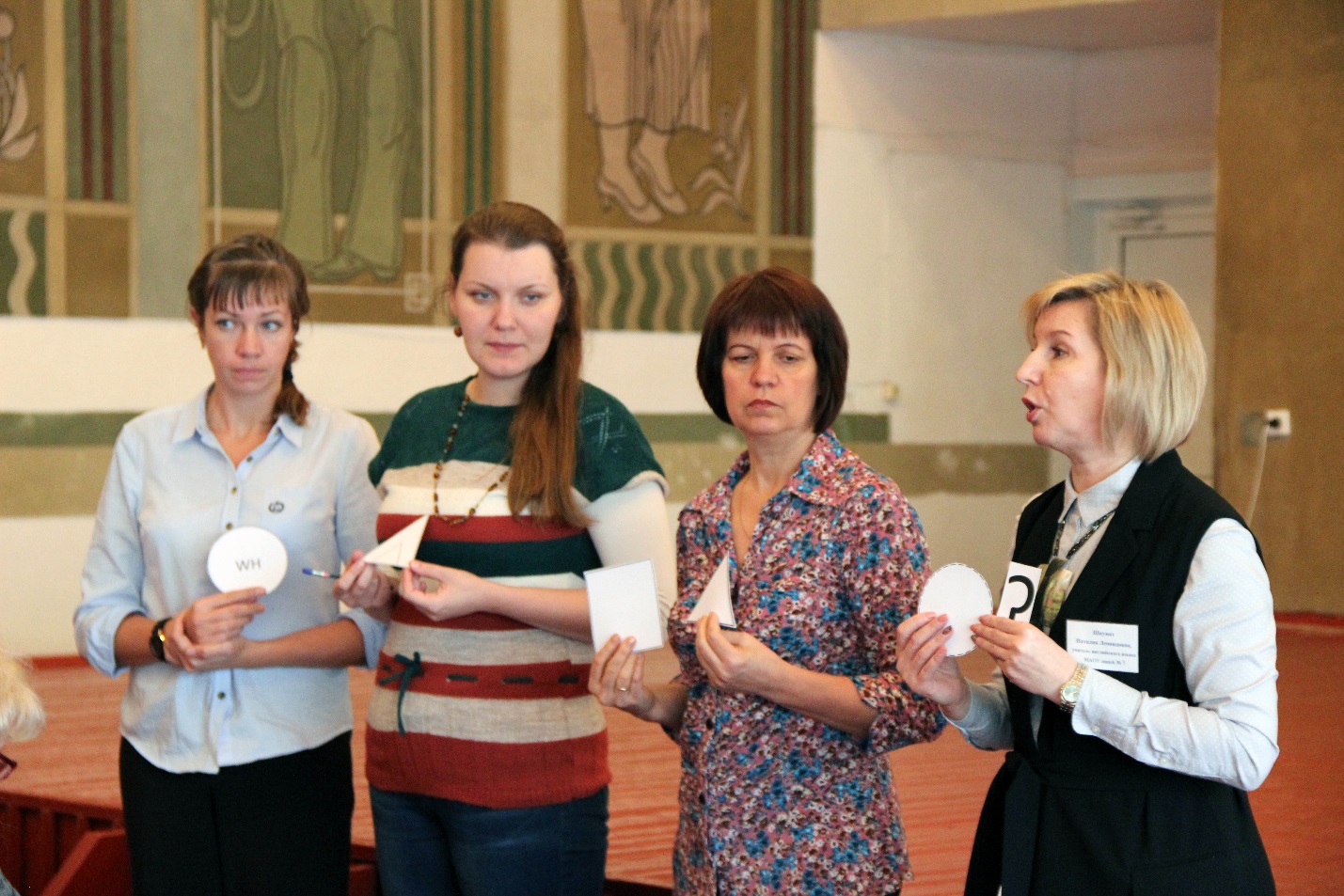 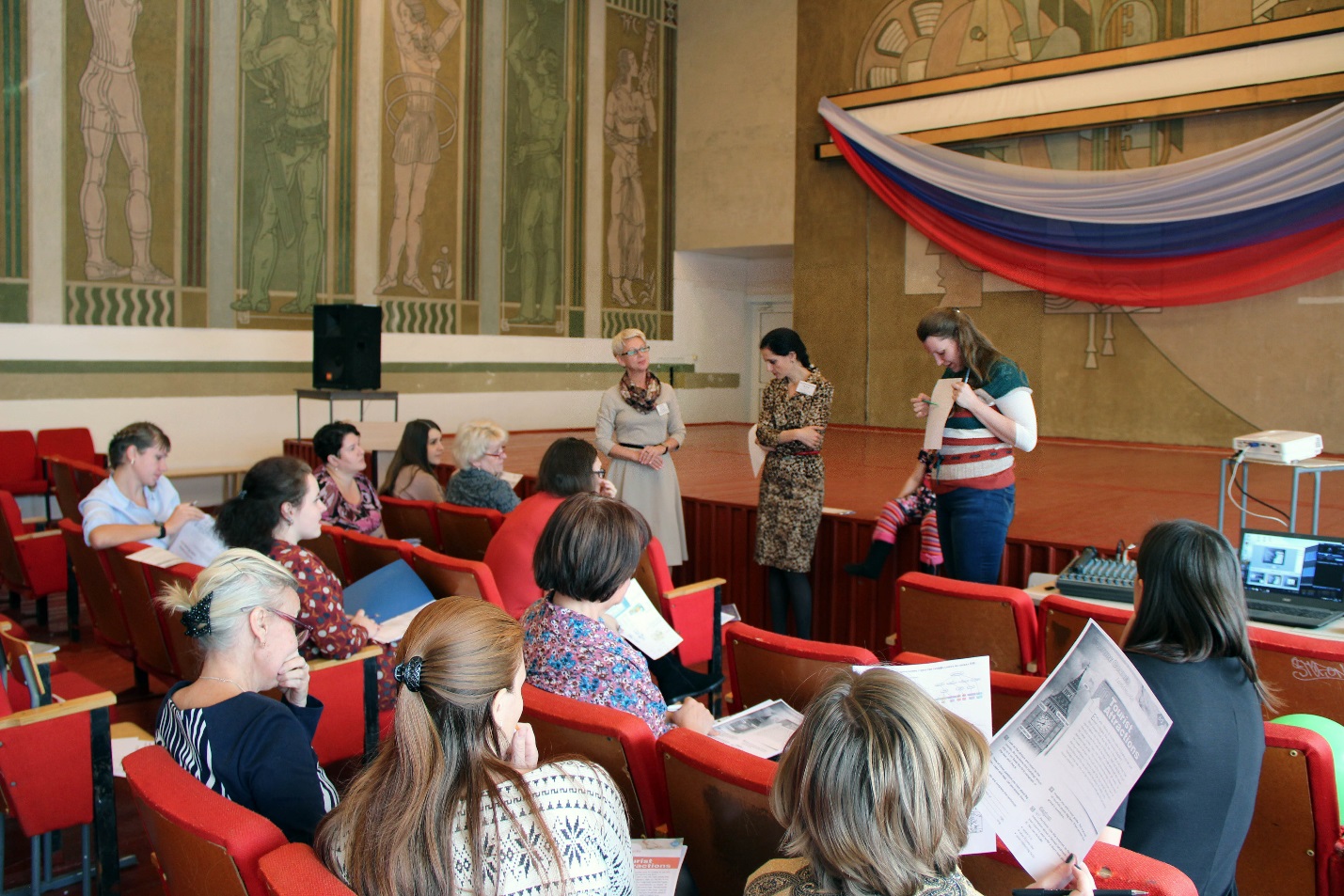 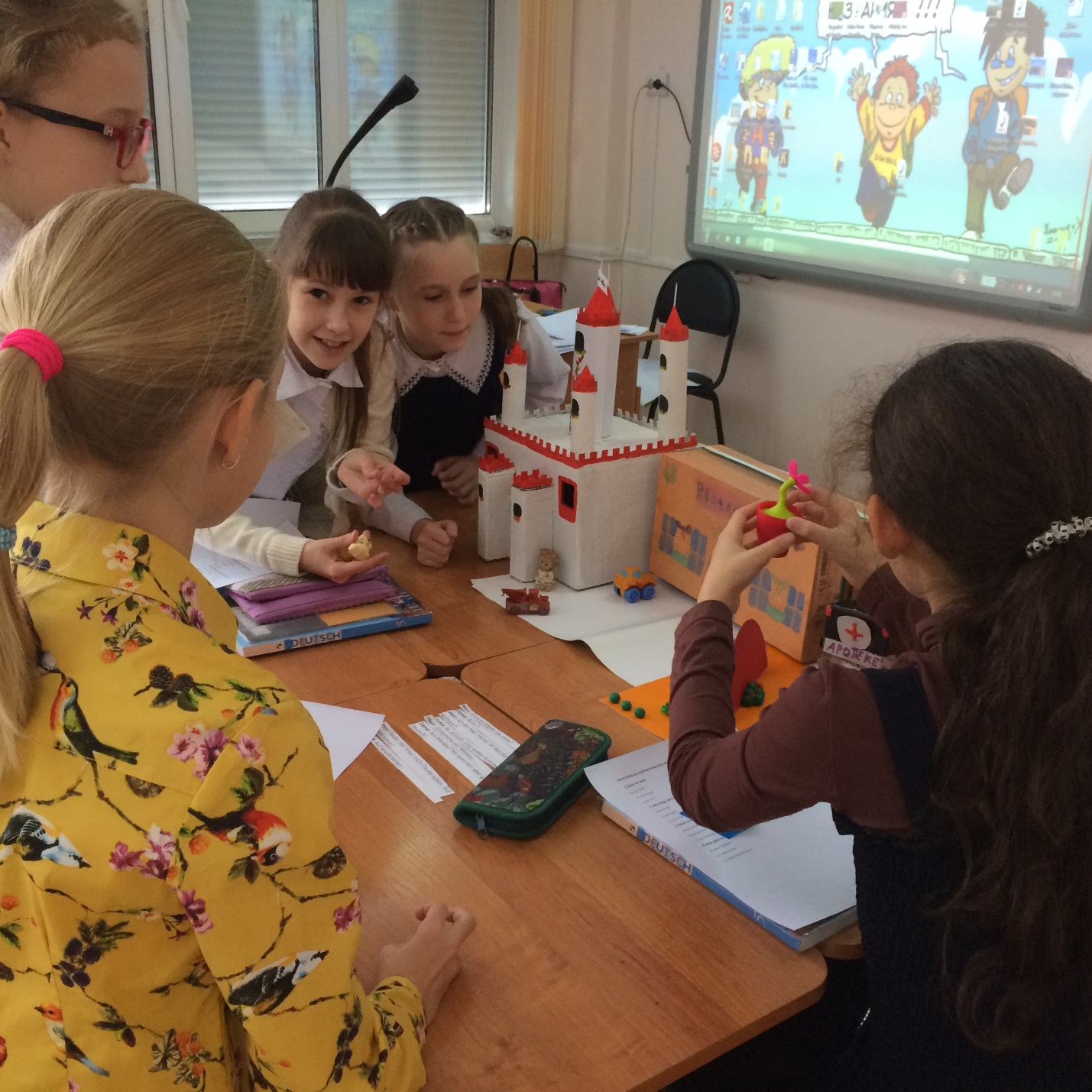 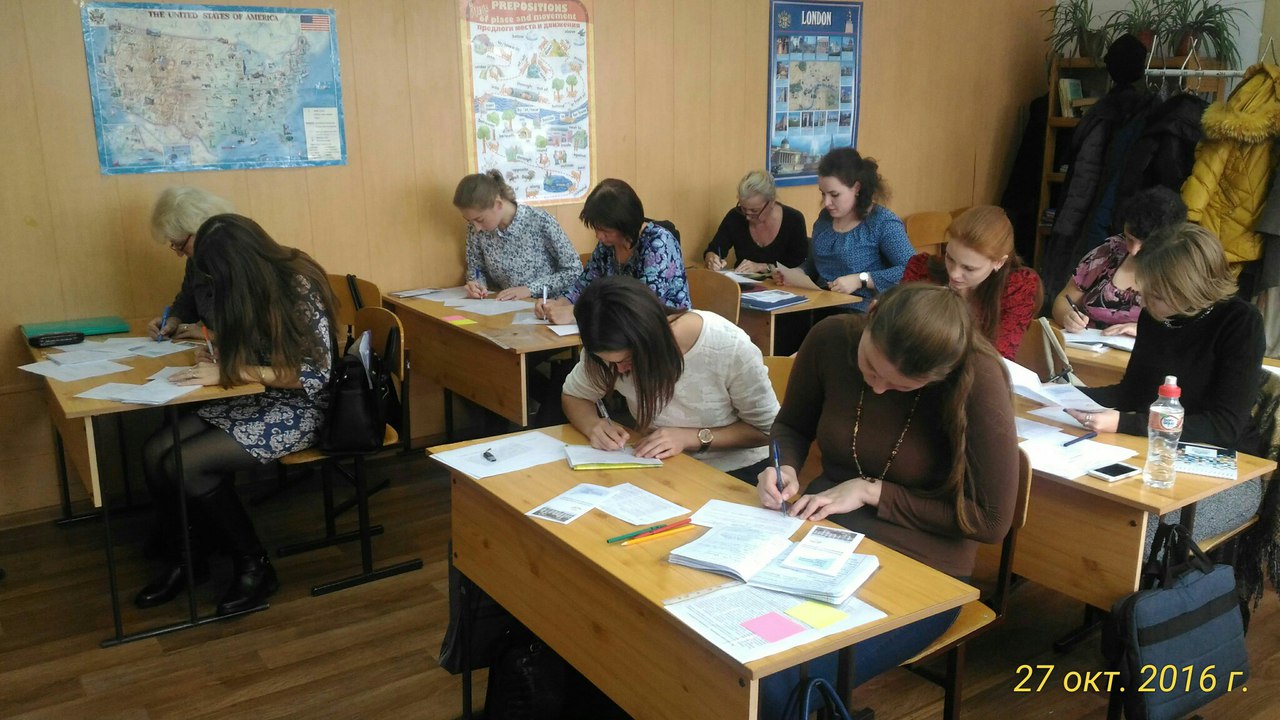 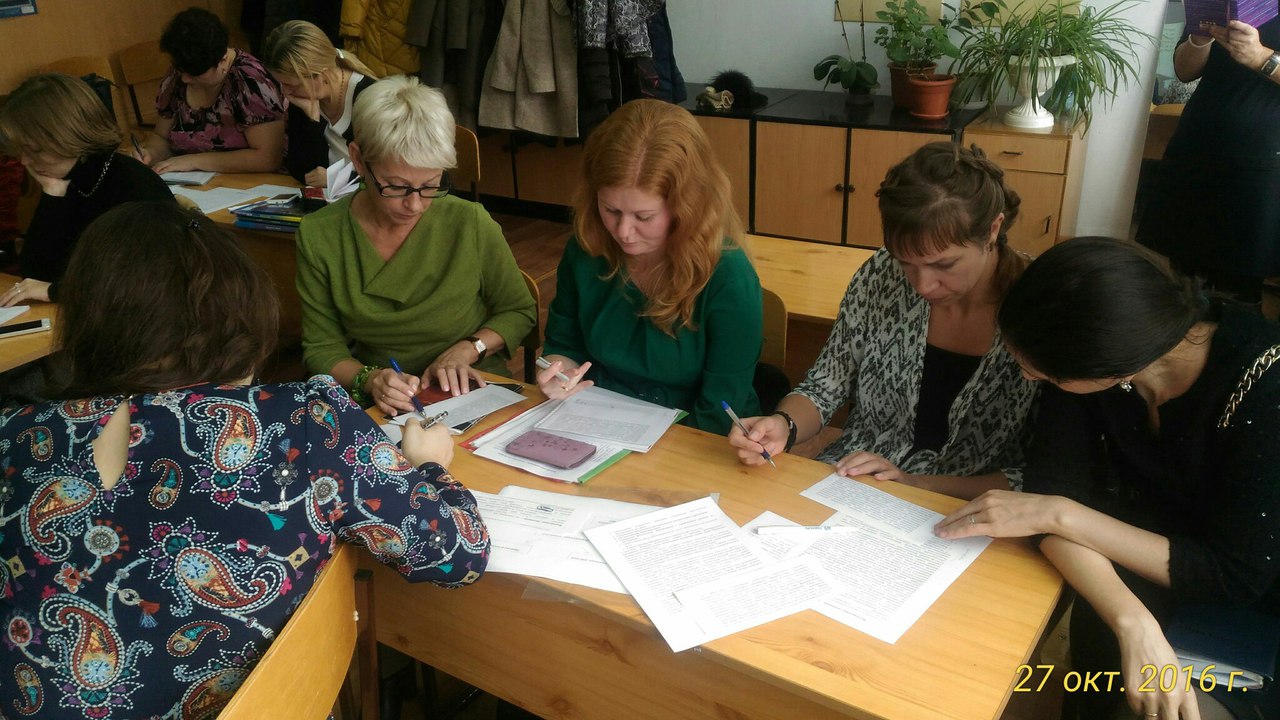 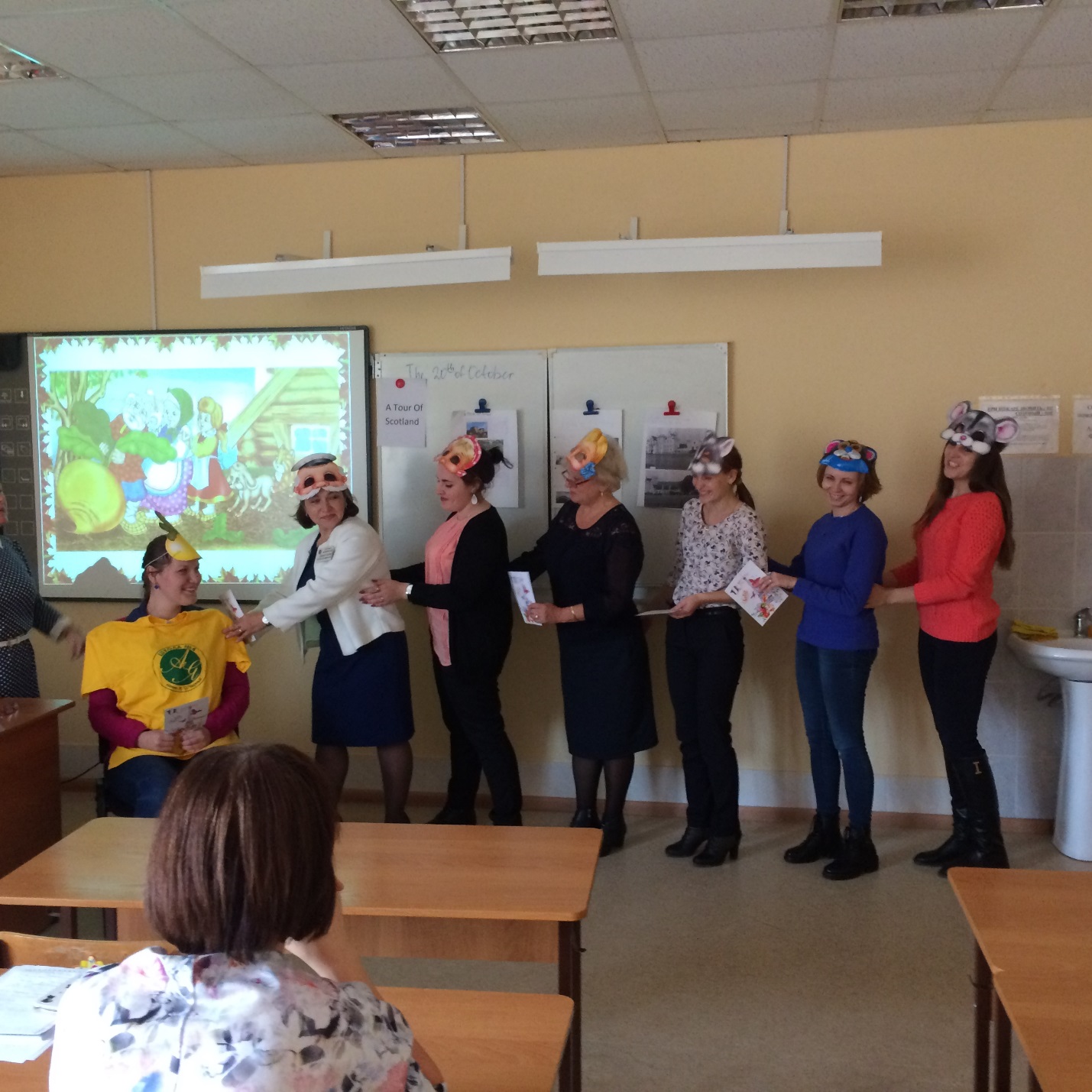 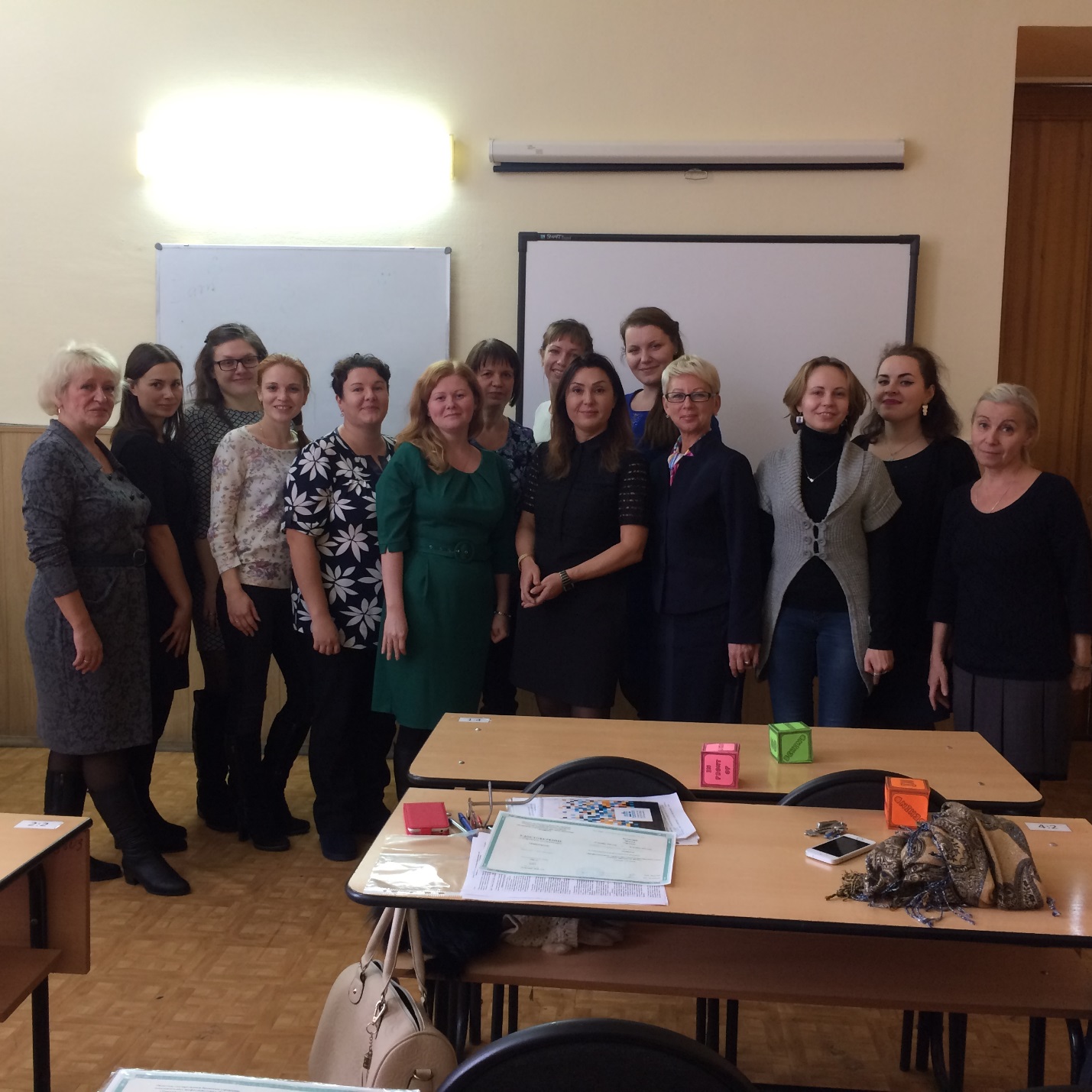 